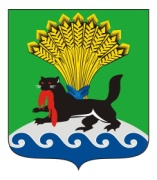 РОССИЙСКАЯ ФЕДЕРАЦИЯИРКУТСКАЯ ОБЛАСТЬИРКУТСКОЕ РАЙОННОЕ МУНИЦИПАЛЬНОЕ ОБРАЗОВАНИЕАДМИНИСТРАЦИЯПОСТАНОВЛЕНИЕот «_16_»_____05__________ 20_19___г.					                    №_226___О внесении изменений в постановление администрации Иркутского районного муниципального образования от 23.10.2013 № 4673 «Об утверждении положения о Координационном совете по туризму при Мэре Иркутского районного муниципального образования»В целях повышения эффективности деятельности Координационного совета по туризму при Мэре Иркутского районного муниципального образования, руководствуясь пунктом 8 статьи 15.1 Федерального закона от 06.10.2003 № 131-ФЗ «Об общих принципах организации местного самоуправления в Российской Федерации», Федеральным законом от 24.11.1996 № 132-ФЗ «Об основах туристской деятельности в Российской Федерации», пунктом 2 статьи 13 Федерального закона от 24.07.2007 № 209-ФЗ «О развитии малого и среднего предпринимательства в Российской Федерации», статьями 39, 45, 54 Устава Иркутского районного муниципального образования, администрация Иркутского районного муниципального образования ПОСТАНОВЛЯЕТ: 1. Приложение 1 к постановлению администрации Иркутского районного муниципального образования от 23.10.2013 № 4673 «Об утверждении положения о Координационном совете по туризму при Мэре Иркутского районного муниципального образования» (далее – Постановление) изложить в редакции приложения к настоящему постановлению.         2. Архивному отделу организационно-контрольного управления администрации Иркутского районного муниципального образования внести в оригинал Постановления информацию о внесении изменений в правовой акт.3. Опубликовать настоящее постановление в газете «Ангарские огни» и разместить на официальном сайте Иркутского районного муниципального образования www.irkraion.ru.4. Контроль исполнения настоящего постановления возложить на первого заместителя Мэра района.Мэр                                                                                                            Л.П. ФроловПриложениек постановлению администрации Иркутского районного муниципального образования от   16.05.2019     №  226«Утвержденопостановлением администрации Иркутского районногомуниципального образованияот № от 23.10.2013 № 4673СОСТАВКООРДИНАЦИОННОГО СОВЕТА ПО ТУРИЗМУ ПРИ МЭРЕИРКУТСКОГО РАЙОННОГО МУНИЦИПАЛЬНОГО ОБРАЗОВАНИЯПервый заместитель Мэра района                                                               И.В. ЖукМэр Иркутского районаПредседатель Совета;Первый заместитель Мэра Иркутского районаЗаместитель председателя Совета;Начальник отдела муниципальной поддержки и развития малого и среднего предпринимательства экономического управления администрации Иркутского районного муниципального образованияСекретарь Совета.Члены совета:Председатель Комитета по муниципальному финансовому контролю администрации Иркутского районного муниципального образования;Председатель Думы Иркутского районного муниципального образования;Депутат Законодательного Собрания Иркутской области (по согласованию);Директор ФГБУ «Заповедное Прибайкалье» (по согласованию);Руководитель Агентства по туризму Иркутской области (по согласованию);Директор Байкальского музея Иркутского научного центра Сибирского отделения Российской академии наук (по согласованию);Директор Иркутского областного государственного автономного учреждения культуры архитектурно - этнографический музей «Тальцы» (по согласованию);Исполнительный директор ООО «Лукоморье» (по согласованию);Директор ООО «Центр туризма на Байкале» (по согласованию);Директор Иркутского филиала Российской гостиничной ассоциации (по согласованию);Председатель Сибирской Байкальской Ассоциации Туризма (по согласованию);Исполнительный директор ассоциации «Байкальская виза» (по согласованию);Генеральный директор ООО «Гранд Байкал» (по согласованию);Генеральный директор ООО «У Михалыча» (по согласованию);Директор ООО «Центр отдыха Истлэнд» (по согласованию);Директор ООО «Легенда Байкала» (по согласованию);Руководитель комитета по туризму Иркутского регионального отделения Общероссийской общественной организации малого и среднего предпринимательства «ОПОРА РОССИИ» (по согласованию);Директор ООО «САТУР» (по согласованию);Директор АНО «Живи на Байкале» (по согласованию);Директор ООО «Крестовая Падь» (по согласованию).»	